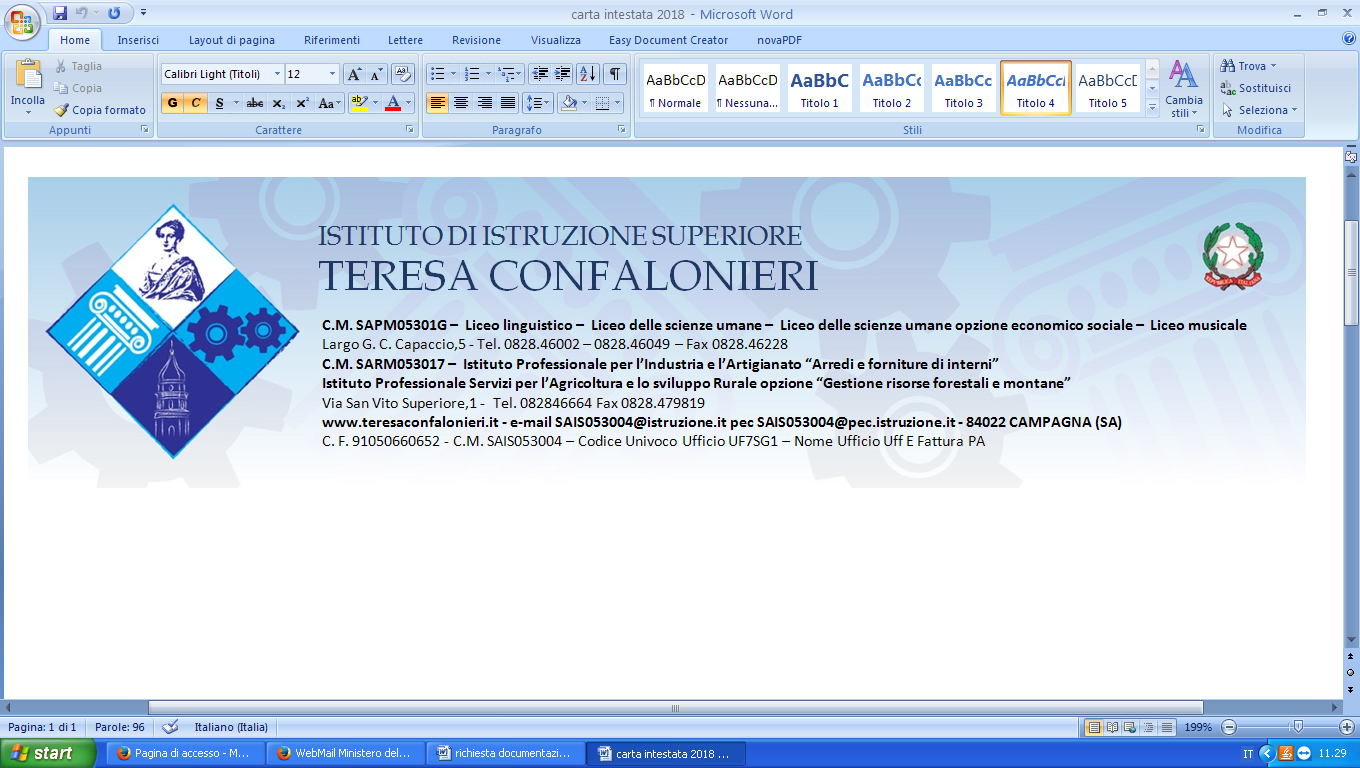 SCHEDA POF1      IIS CONFALONIERI anno scolastico _____/___Scheda POF 2 – DescrizioneSCHEDA POF2Sezione 1 - DescrittivaSezione 1 - Descrittiva1.1 Denominazione progetto1.1 Denominazione progettoIndicare Codice e denominazione del progetto Indicare Codice e denominazione del progetto 1.2 Responsabile progetto1.2 Responsabile progettoIndicare Il responsabile del progetto Indicare Il responsabile del progetto 1.4 Obiettivi1.4 ObiettiviDescrivere gli obiettivi misurabili che si intendono perseguire, i destinatari a cui si rivolge, le finalità e le metodologie utilizzate. Illustrare eventuali rapporti con altre istituzioni. Descrivere gli obiettivi misurabili che si intendono perseguire, i destinatari a cui si rivolge, le finalità e le metodologie utilizzate. Illustrare eventuali rapporti con altre istituzioni. 1.5 Durata1.5 DurataDescrivere l'arco temporale nel quale il progetto si attua,  illustrare le fasi operative individuando le attività da svolgere in un anno finanziario separatamante da quelle da svolgere in un altro. Descrivere l'arco temporale nel quale il progetto si attua,  illustrare le fasi operative individuando le attività da svolgere in un anno finanziario separatamante da quelle da svolgere in un altro. 1.5 - Risorse umane1.5 - Risorse umaneIndicare i profili di riferimento dei docenti, dei non docenti e dei collaboratori esterni che si prevede di utilizzare. Indicare i nominativi delle persone che ricopriranno ruoli rilevanti. Separare le utilizzazioni per anno finanziario.Indicare i profili di riferimento dei docenti, dei non docenti e dei collaboratori esterni che si prevede di utilizzare. Indicare i nominativi delle persone che ricopriranno ruoli rilevanti. Separare le utilizzazioni per anno finanziario.RISORSE UMANE INTERNERISORSE UMANE ESTERNE1.6 - Beni e servizi1.6 - Beni e serviziIndicare le risorse logistiche ed organizzative che si prevede di utilizzare per la realizzazione. Separare gli acquisti da effettuare per anno finanziario.Indicare le risorse logistiche ed organizzative che si prevede di utilizzare per la realizzazione. Separare gli acquisti da effettuare per anno finanziario.Data __/__/__Data __/__/__IL RESPONSABILEIL RESPONSABILEDEL PROGETTODEL PROGETTOdenominazione istitutoSINTESI PIANO OFFERTA FORMATIVA A.S. n - n+11.4 Obiettivi misurabiliIllustrare i risultati che il progetto / attività si propone di realizzare. Descrivere gli obiettivi misurabili che si intendono perseguire e le modalità di valutazione.Illustrare i risultati che il progetto / attività si propone di realizzare. Descrivere gli obiettivi misurabili che si intendono perseguire e le modalità di valutazione.SINTESI PROGETTO/ATTIVITA'Sezione 2 - FinanziariaENTRATEAggr.anno anno Contisuccessivonn+101Avanzo di amministrazione presunto01Non vincolato02Vincolato02Finanziamenti dallo Stato01Dotazione ordinaria02Dotazione perequativa03Altri finanziamenti non vincolati04Altri finanziamenti vincolati03Finanziamenti da Enti territoriali o da altre istituzioni pubbliche01Non vincolati02Vincolati04Contributi da privati01Non vincolati02Vincolati05Proventi da gestioni economiche01Azienda agraria02Azienda speciale03Attività per conto terzi04Attività convittuale06Altre entrate07MutuiTotale risorse progetto                -                 - COSTI PRESUNTICOSTI PRESUNTITipologiaTipologiaanno anno successivonn+10101Trattamento fondamentale e accessorio0202Missioni0303Altre spese di personale0404Beni d'investimento0505Beni di consumo 0606Prestazione di servizi da terzi0707Tributi0808Altre spese0909Oneri finanziari                -                 - Totale spese progetto                -                 - Data __/__/__Data __/__/__Data __/__/__IL DIRETTORE DEI SERVIZIGENERALI E AMMINISTRATIVI 